Openbare Jaarvergadering.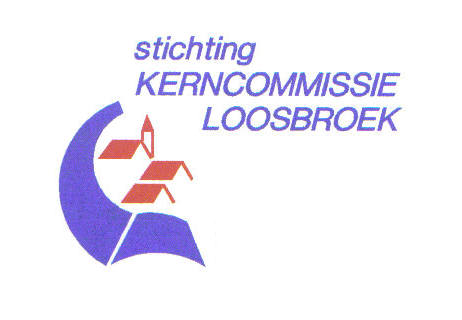 14 april jl. heeft de kerncommissie de jaarlijkse openbare jaarvergadering georganiseerd. Onderdeel van de agenda was de aandacht voor de organisatie van de Goede Doelen week. Angelique van Empel lichtte de opzet daarvan toe. Het is de bedoeling dat in de toekomst één week per jaar wordt gecollecteerd voor alle goede doelen. Op die maar is het voor de collectanten en voor de bewoners minder belastend. Binnenkort zal een start worden gemaakt en wordt u uitgebreider geïnformeerd.Na de presentatie van de activiteiten van het afgelopen jaar kwam het thema veiligheid (in de breedste zin ) aan bod. Ondanks het feit dat wij, zoals bleek uit de cijfers, in een veilige kern wonen hebben wij toch gemeend om dit onderwerp onder de aandacht te brengen. Onder het motto beter voorkomen dan genezen en een geïnformeerde inwoner telt voor twee.  Burgemeester Moorman besteedde aandacht aan de veiligheid in het algemeen en een link naar de georganiseerde criminaliteit en de ondermijnende werking daarvan op de samenleving. Hoewel niet direct zichtbaar, komen dergelijke praktijken ook voor in de dorpen en op het platteland. Door alert te zijn kunnen afwijkende zaken en/of gedrag gesignaleerd en liefst gemeld worden.Aansluitend werd door onze wijkagent, Loek Snijders, de veiligheid belicht vanuit het politieperspectief.  Uit de cijfers die hij presenteerde werd duidelijk dat wij, zoals genoemd, in een veilige kern wonen. Dat neemt niet weg dat er op sommige momenten of naar aanleiding van een incident bij inwoners (tijdelijk) een onveilig gevoel kan ontstaan. Om met elkaar onze kern veilig te houden en met elkaar controle en toezicht te ondersteunen, kan een zogenaamde “buurtwhatsapp” worden opgestart. Dit is een initiatief van buurtbewoners. De gemeente Bernheze en de politie zijn enthousiast over dergelijke initiatieven. Er zijn wel spelregels voor opgesteld  om het gebruik van de app in goede banen te leiden. (op aanvraag verkrijgbaar) Voor de whatsapp moet je wel de beschikking hebben over een zgn. smartphone en ja niet iedereen heeft een smartphone. Toch is het bezit van een smartphone zodanig breed verspreid dat de toepassing van de app kan werken. Het is gebleken dat het organiseren van een buurtapp een positieve werking heeft om narigheid in de buurt te voorkomen.Als laatste werd door John van Krieken een toelichting gegeven door de met de toepassing van domotica (huisautomatisering) de veiligheid maar ook het comfort in en om de woning kan worden verbeterd. Met name de mogelijkheden om verlichting te schakelen en tijdig onraad te signaleren kunnen bijdragen aan veiligheid. Ook de zgn. volgsystemen kunnen er voor zorgen dat men zich vrijer kan bewegen en langer zelfstandig kan functioneren. Met name dat soort toepassingen zal in de toekomst steeds belangrijker worden.Afsluitend ben ik als voorzitter van de kerncommissie afgetreden, het is bewust geen afscheid genoemd. Ik blijf nog contact houden met de kerncommissie als lid van de klankbordgroep en als deelnemer aan de werkgroep Welzijn en Zorg Loosbroek. Al vorig jaar heb ik het aftreden aangekondigd en zijn we naarstig op zoek gegaan naar een opvolger, tot nu toe zonder resultaat. Uiteraard ben ik steeds bereid om kandidaten bij te praten. De Coöperatie Welzijn en Zorg i.o.  Hoe ver zijn we?  en wie wil ons komen versterken?Het bestuur van de Coöperatie heeft ongeveer 10 maanden geleden van Actief Burgerschap en de Kerncommissie Loosbroek de opdracht gekregen om een plan op te stellen voor de oprichting van een coöperatie voor welzijn en zorg voor HDL. Doel was en is ondersteunen en versterken van HDL vrijwilligers en hun op welzijn gerichte activiteiten. Twee vertegenwoordigers van de Kerncommissie Loosbroek: Ninge Duyvensz en Joop Neijs en twee van Actief Burgerschap HD: Antoon Verhaak en Jan van de Broek vormen de Raad van Toezicht.Eind maart hebben de drie bestuursleden en de Raad van Toezicht de stand van zaken besproken van de coöperatie Welzijn en Zorg i.o. Kort samengevat hebben de bestuursleden Yolanda, Harrie en Annie de afgelopen 10 maanden de volgende activiteiten uitgevoerd:         een uitgebreid werkplan opgesteld;         hierover van gedachten gewisseld met belangstellenden in de drie kernen, met de          kbo’s, de Zonnebloem en andere organisaties;                                     ook met de gemeente en met de zorgorganisaties is overlegd en is er een open contact.         opmerkingen en aanvullingen in het werkplan opgenomen;         de statuten zijn nagenoeg afgerond en de coöperatie wordt binnenkort formeel een feit;         tijdens de nieuwjaarsreceptie van Actief Burgerschap een korte toelichting gegeven;         vrijwilligers hebben zich gemeld voor het maken van een plan voor domotica;         in februari hebben we met enkele dertigers gebrainstormd over het hoe en wat;         de website gaat binnenkort de lucht in.De volgende stap is nu om de vrijwilligers en de bestaande welzijnsactiviteiten in de drie kernen  bij de coöperatie te betrekken. Met als doel  deze te verbinden, te ondersteunen en te versterken.  Dáár gaat het om. Daarom zoeken we uit elke kern een enthousiaste en betrokken vrijwilliger, die het bestuur van de coöperatie Welzijn en Zorg wil versterken. En die daarmee, in overleg met de diverse vrijwilligersorganisaties,  wil  meedenken en helpen om de vrijwilligers en hun organisaties en activiteiten in deze kern sterker te maken.Drie actieve mensen die samen met ons de coöperatie voor welzijn en zorg op de kaart willen zetten door verbinding met de vele bestaande activiteiten én het ontwikkelen van nieuwe zoals bijvoorbeeld voor gezinnen en voor jongeren. Ook voor het opstarten en beheer en onderhoud van de website hebben we meer menskracht nodig.Ben je nieuwsgierig geworden?? En/of wil je meer weten?  Meld je dan aan bij Joop Neijs (06 51470169).  (Of bij  Jan van den Broek (0622407261) of  Antoon Verhaak (a.verhaak@home.nl).Voor meer inlichtingen zie onze website: www.kerncommissieloosbroek.nlVoor reacties: info@kerncommissieloosbroek.nl  (of tel.: 0610453221)    